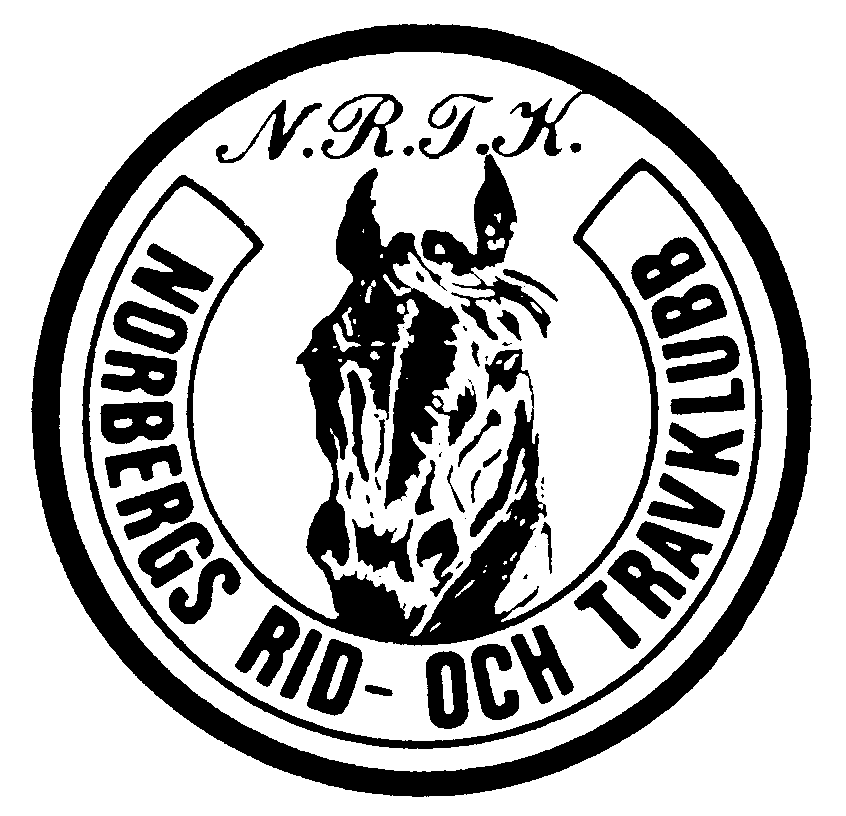 Tävlingar på Mimerbanan – NorbergTorsdag 11 juli 2019LOPP 1	NORBERGS RID- OCH TRAVKLUBB LOPPPonny kat. A. Tillägg Rekordhandicap grundtid 3.20,0Voltstart			Lätt bana		        Hederspriser	Hästens namn		Distans	Använd tid	Kmtid	Körsven1	 Sörbyskogens Teddy		1140	3.21	2.56,3g	Madeleine C Gustafsson      2 Wild August		1380	3.46		2.43,7g	Eric Lindqvist3 Walle Wärsting		1380	3.49			2.45,9g	Ella HalvarssonIcke startande:  Vunnet: Flera längderAnmärkningar:INGET VINNARSPEL I DETTA LOPP!Funktionärer vid dagens tävlingar:Måldomare:	Anne-Lie HändemarkBandomare: 	Anne-Lie HändemarkHuvudstarter: 	Jimmi BornströmEkipagekontrollant:	Christer Östgren Banveterinär:	Torbjörn MoodLotteriföreståndare:	Elizabeth PetterssonSjukvårdare:	Inga ÖstgrenSpeaker:		Olle Wiberg